Materialliste Karneval 2023: LEBE! LIEBE! LACHE!Die Kaulis verteilen LiebeHaarreif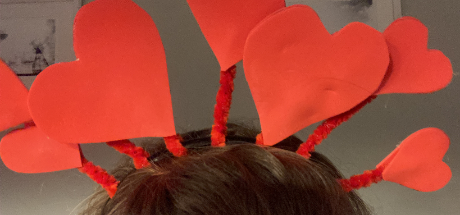 HaarreifRote Pfeifenputzer oder fester BasteldrahtRotes Moosgummi oder feste rote PappeFlügelWeiße oder goldene Pappe (ca. 60 cm x 80 cm)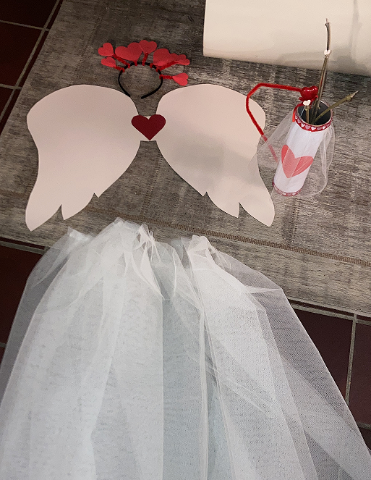 Rote PappeBreites Gummiband (ca. 2m)Köcher, Pfeile und BogenLeere ChipsdosePapier, Stoffreste, Moosgummireste, Bänder zum Dekorieren desKöchers und der PfeileGerade Äste die PfeileZweige für den Bogen (Holunder- oder Haselnusszweige gut geeignet) Schnur für den BogenTüllrock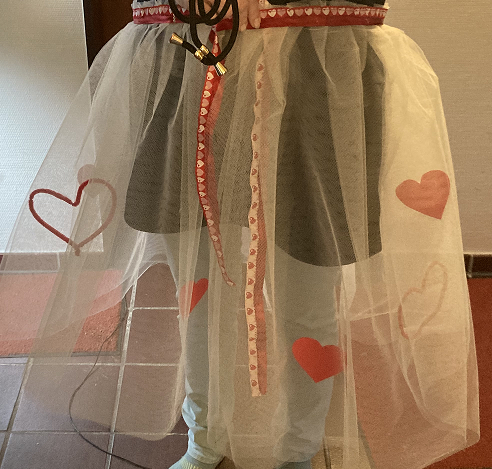 Ca 5m weißen oder roten TüllGummiband oder Bänder zum ZusammenbindenWeißes / rotes Nähgarn zum HeftenRotes Moosgummi und Pfeifenputzer zum VerzierenODERTunika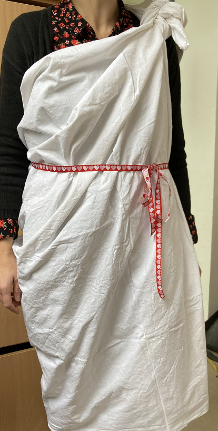 Weißes Bettlaken, Tischdecke oder ca. 3m hellen (Nessel-)Stoff Stoffreste, Moosgummireste, Bänder zum Verzieren und als GürtelWerkzeugHeißklebepistole und Kleberstäbe, Schere, Kleber, SchnitzmesserEventuell Nähmaschine Wer weder Zeit noch Muße zum Selbstnähen hat, darf natürlich auch kaufen. Bereits vorhandene Materialien dürfen selbstverständlich auch genutzt werden (weißer Tüllrock, Herzhaarreifen, Herzbrille, Pfeil und Bogen etc.). Wichtig ist, dass alle beim Thema “Liebe“ bleiben und der rote Faden erkennbar ist.